Mary Carpenter House, Kingswood Foundation, Bristol, BS15 8DB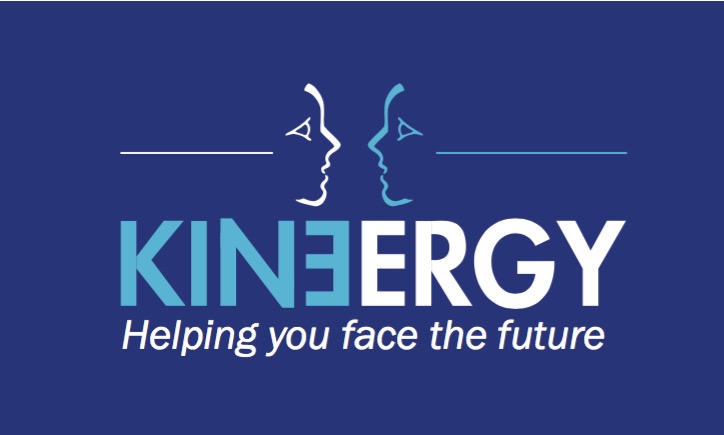 Tel: 0117 908 7712 e-mail: coordinator@kinergy.org.ukAPPLICATION FORM FOR VOLUNTEER RECEPTIONIST(CONFIDENTIAL WHEN COMPLETE)What level of commitment do you imagine you can offer?  How many hours are you able to offer?Which day would work best for you?What would you like to gain from volunteering here at Kinergy?Anything you feel you might struggle with?RefereesPlease provide details of 2 referees. Referees cannot be family members, and student counsellors should include details of your tutor. References will be checked if an offer is been made.I confirm that, to the best of my knowledge, all the information I have supplied on this application is true and correct and I also understand that, as this work involves contact with vulnerable people, this position is exempt from the Rehabilitation of Offenders Act (1974) and, therefore, additional appropriate checks will be made.Signed: _____________________________Date: Please return this form (along with our Equal Ops. form) to:coordinator@kinergy.org.uk or post it to: Kinergy, Mary Carpenter House, Kingswood Foundation Estate, Britannia Road, Bristol, BS15 8DBNameAddressPostcodeTelephone Number EmailD.O.B.e.g once a week, bi weekly?Referee 1Referee 1Referee 2Referee 2Name:Name:Address:Address:Telephone No.:Telephone No.:Email:Email:Relationship:Relationship: